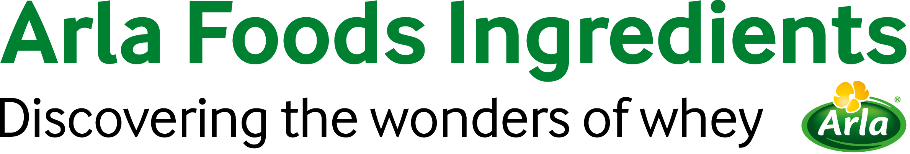 2022年11月7日新 闻AFI与中国合作研究探索在婴儿配方奶粉中添加 Lacprodan®的益处 一项新的中国临床研究将探索在婴儿配方奶粉中添加阿拉食品原料（Arla Foods Ingredients）Lacprodan® 系列乳清蛋白水解物对肠道健康的益处。在无法进行母乳喂养的情况下，含有乳清蛋白水解物的婴儿配方奶粉很受欢迎。研究表明，许多中国宝妈更喜欢含有水解物的婴儿配方奶粉产品。该阿拉食品原料产品是一种部分水解的乳清蛋白。这项新研究将调查含有该产品的婴儿配方奶粉的效果。这项研究是今天在上海举行的2022年中国国际进口博览会（CIIE）上宣布的，将于2023年初开始。它将由北京大学的研究人员进行，预计第一批结果将在2025年公布。阿拉食品原料商务副总裁Luis Cubel 表示，"我们很高兴宣布在中国进行的这项本地化的临床研究。对于我们的原料来说，科学文献是最重要的。这就是为什么我们在临床前和临床研究投入大量资金。这项研究表明，我们致力于与中国开展科学合作，为中国人及其健康需求开发具有针对性和科学依据的解决方案。"阿拉食品原料将于11月10日在中国国际进口博览会丹麦食品馆位于食品及农产品展区2.2展厅C4-01。如需更多信息，请联系：
Steve Harman，Ingredient Communications电话：+44(0)7538 118079 电子邮箱：Steve@ingredientcommunications.com阿拉食品原料集团简介阿拉食品原料集团（About Arla Foods Ingredients）是乳清增值解决方案的全球领导者。我们发现并提供源自乳清和牛奶的原料，通过开发和高效加工更加天然、功能性更强以及更具营养价值的食品来支持食品工业的发展。我们在生命早期营养、医用营养、运动营养、健康食品以及其他食品和饮料产品领域服务于全球市场。 选择我们的五大理由：我们根植于公司基因的研发精神我们通过设计提供卓越的品质我们是值得信赖的商业伙伴我们支持可持续发展我们保障供应安全  丹麦阿拉食品原料集团是丹麦Arla Foods集团的全资子公司，总部位于丹麦。
领英http://www.linkedin.com/company/arla-foods-ingredients
领英（拉丁美洲）https://www.linkedin.com/showcase/arla-foods-ingredients-latin-america/
领英（中国）https://www.linkedin.com/showcase/arla-foods-ingredients-china/